MODUL  PECUTAN EkonomiOBJEKTIF / ESEI -3767/1TINGKATAN 4 DAN 5BilSoalanJawapan1.a1b.12.3.4.5.Sumber ekonomi /input pengeluaranIlmu EkonomikekuranganIsirumahFirmaKerajaanpilihanIndividuFirmaKerajaanKos LepasIndividuFirmaKerajaanCiri-ciri sistem ekonomiMasalah Asas Ekonomi- Tanah = ganjaran ialah sewa,ss tanah terhad,tiada mobiliti tempat,ada mobiliti kegunaan- Buruh=ganjaran ialah upah,tenaga mental/fizikal di sumbang,ada mobiliti tempat dan kegunaan - Modal=ganjaran ialah faedah,melicinkan pengeluaran,tingkatkan produktiviti,mobiliti kegunaan  ada,ada modal mempunyai mobiliti tempat( jenterà)  dan ada modal tied mobiliti tempat( kilang)- Usahawan=ganjaran ialah untung,org yg ambil risiko,org yg kreatif dan inovatif,bekerja  sendiri dan beri arahan tenting sesuatu pengeluaran,-Faktor-faktor pengeluaran terhad tetapi kehendak manusia tidak terhad.                            pendapatan yang terhad berbanding dengan kehendak pengguna.                                                                                                                                  Sumber ekonomi  berbanding dengan brg atau projek yg hendak dijalankan                                                                                                                             Hasil Cukai terhad berbanding dgn projek pembangunan  yg hendak dijalankan.Memaksimumkan kepuasanMemaksimumkan keuntungan atau meminumkan kosMemaksimumkan kebajikan masyarakat	Barang kedua yang terbaik terpaksa dilepaskanOutput/barang / keluaran kedua yang terbaik terpaksa dilepaskanProjek kedua yang terbaik terpaksa dilepaskanFakta	Sistem ekonomi Kapitalis	Sistem Ekonomi Islam	Sistem Perancangan Pusat	Sistem Ekonomi CampuranPenetuan Harga	Mekanisma harga atau kuasa pasaran	Mekanisma harga atau kuasa pasaran	Harga barang ditetapkan oleh kerajaan	Mekanisma harga atau kuasa pasaranPersaingan	Wujud persaingan	Wujud persaingan tetapi adil	Tidak ada persaingan	Wujud persaingan tetapi campurtanganPemilikan Sumber	Pengguna dan pengeluar bebas memiliki sumber	Semua sumber ekonomi dimiliki oleh tuhan dan manusia hanya diberi amanah	Semua sumber dimiliki oleh pihak kerajaan	Pengguna dan Pengeluar bebas memiliki sumber tetapi kerjaan campur tangganPembuat Keputusan	Pengguna dan pengeluar bebas membuat keputusan	Ditentukan oleh pengguna dan pengeluar berdasarkan hukum islam	Semua keputusan ekonomi ditentukan oleh kerajaan	Pengguna dan Pengeluar bebas memiliki sumber tetapi kerjaan campur tangganPilihan	Pengguna dan pengeluar bebas membuat pilihan	Individu dan firma bebas membuat pilihan tetapi mestilah tidak bercanggah hukum syarak	Individu dan firma tidak hak untuk membuat pilihan	Pengguna dan Pengeluar bebas membuat pilihan tetapi kerajaan campur tangan untuk menyediakan barang awamMotif	Memaksimkan keuntungan 	Memaksimumkan keuntungan dan kebajikan masyarakat	Memaksimum kebajikan masyarakat	Keuntungan dan memaksimumkan kebajikan Masalah asas yang telah diselesaikan........Apa yang hendak dikeluarkan (JENIS) = serbuk tehBagaimana hendak dikeluarkan (KAEDAH / TEKNIK/ CARA) = menggunakan tenaga buruh seramai 8 orangMasalah asas yang belum diselesaikan.......Berapa yang hendak dikeluarkan (JUMLAH/ KUANTITI/ BILANGAN)= bergantung bil/jumlah/ kuantiti yang dikeluarkan oleh FirmaUntuk siapa dikeluarkan =corak agihan pendapatan/ corak agihan barang/ kuasa beli6.Keluk Kemungkinan PengeluaranSistem Ekonomi dan ciri-ciri sistem ekonomiAndaian-andaian keluk kemungkinan pengeluaranKKP adalah pelbagai kombinasi kuantiti maksimum barang dan perkhidmatan yang dapat dikeluarkan dengan menggunakan sejumlah faktor- faktor  pengeluaran tertentu. Atau batasan / had maksimum pengeluaran dua jenis barang yang boleh dikeluarkan oleh sesebuah negara pada tingkat teknologi yang tetap dan kuantiti faktor pengeluaran yang terhad.Andaian KKP: i) ekonomi /negara mencapai guna tenaga penuhii) faktor pengeluaran / sumber ekonomi adalah tetapiii) tingkat teknologi tetap / tidak berubah / malariv) ekonomi / negara menghasilkan dua jenis barangSistem                     SE KAPITALIS           SE SOSIALIS        SE CAMPURAN            SE ISLAMEkonomiPembuat keputusan.    Swasta                      kerajaan                 swasta &kerajaan.        Swasta & kerPilihan.                        Bebas                       tiada pilihan             Hanya yg benarkan.       Halal shjpemilikan sumber       Swasta                      kerajaan                   Swasta+ kerajaan.          Tuhan   Persaingan.                 Wujud                       Tiada                        Ada utk brg eko              AdilPenentuan harga         M.harga                    Kerajaan                   m.harga+kerajaan          M.Hg+ kerMotifJadual yang berikut menunjukkan dua barang yang dikeluarkan oleh sesuatu firma.Kaedah pengeluaran	Meja (unit)	Kerusi (unit)M	100	35N	70	40P	40	60Q	20	75Jika pihak pengurusan firma tersebut mengambil keputusan untuk mengubah kaedah pengeluaran daripada kaedah P kepada kaedah Q, berapakah unit meja yang terpaksa dilepaskan?              15 unit kerusi 7.Rasional kerajaan campur tangan dalam sistem ekonomi campuran-menyediakan barang awam-menstabilkan ekonomi- tiada inflasi dan deflasi-merapatkan jurang pendapatan masyarakat- melalui cukai dan subsidi-mengurangkan eksternaliti- kesan luaran negatif-mengawal harga barang dan perkhidmatan - barang- barang keperluan-melaksankan program ekonomi awam- projek- projek kerajaan8.Maksud permintaan dan penawaranPermintaan (DD)DEFINISI DD -keinginan dan kemampuan membeli sesuatu barang  atau perkhidmatan pada tingkat harga yang tertentu dalam jangka masa yang tertentu.Penawaran (SS)DEFINISI SS - kuantiti sesuatu barang atau perkhidmatan yang sanggup ditawarkan oleh sesebuah firma pada satu tingkat harga  tertentu, dalam jangka masa yang tertentu ,dan ditempat tertentu.9.Hukum permintaan dan hukum penawaranHukum permintaan-Apabila harga meningkat maka kuantiti diminta / permintaan menurun.-Apabila harga jatuh maka kuantiti diminta / permintaan meningkat.Hukum penawaran-Apabila harga meningkat maka kuantiti ditawar  / penawaran meningkat.-Apabila harga jatuh maka kuantiti ditawar / penawaran menurun.10.PERMINTAAN (DD)a)Keluk permintaan dan  terangkan hukum DDb) Pembentukan jadual DD c)Terangkan pembentukkan keluk permintaan (DD)PENAWARAN (SS)keluk penawaran dan terangkan  humum SS.Pembentukan jadual SSc) Terangkan pembentukan keluk penawaran (SS)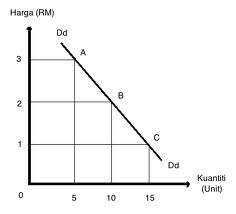 Pada harga RM 1 , kuantiti DD ialah 15 unit dan ditanda dengan titik C.Pada harga RM 2 , kuantiti DD ialah 10 unit dan ditanda dengan titik B.Pada harga RM 3 , kuantiti DD ialah 5 unit dan ditanda dengan titik  C,Apabila menyambung titik -titik A,B & C keluk permintaan DD terbentuk,Keluk permintaan DD bercerun kebawah dari kiri kekanan menunjukkan hubungan negatif antara harga dan kuantiti diminta.11.Faktor-faktor  / penentu-penentu yang mempengaruhi permintaana)Harga Barang itub) Harga barang lainc)Dasar kerajaand)Jangkaan harga masa Depane)Pendapatanf) Cita rasag) Musimh) Dasar Kerajaan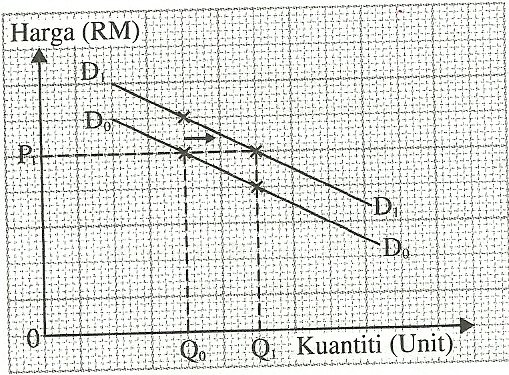 -Penurunan kadar cukai pendapatan perseorangan/peningkatan jumlah pelepasan cukai-Harga dijangka meningkat pada masa depan-Peningkatan dalam cita rasa pengguna-pertambahan /peningkatan pendapatan pengguna-Peningkatan/kenaikan harga barang pengganti-Penurunan harga barang pengenap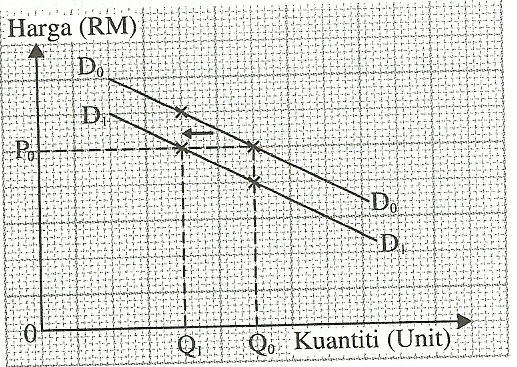 -Peningkatan cukai ke atas barang/ Peningkatan cukai pendapatan-Jangkaan harga akan turun pada masa depan-Penurunan dalam cita rasa pengguna-Penurunan pendapatan pengguna-Penurunan harga barang pengganti-kenaikan harga barang penggenap12.Pengiraan Keanjalan Harga Permintaan***Pengiraan soalan berbentuk tafsiran	                                                                  Barang X	Barang Y                Pekali Keanjalan	            1.5	                   0.5                                Tafsiran	                   Anjal	Tak/Tidak anjalPeratus perubahan kuantiti lebih besar daripada peratus perubahan hargaAtauPeratus perubahan harga lebih kecil daripada peratus perubahan kuantiti ataupun Peratus perubahan kuantiti lebih kecil daripada peratus perubahan hargaAtauPeratus perubahan harga lebih besar daripada peratus perubahan kuantiti	Harga naik 1%, kuantiti diminta menurun 1.5% ataupun	 Harga naik 1%, kuantiti diminta menurun 0.5%Catatan: Harga dahulu , kemudian kuantitiHarga mesti bermula 1%Ikut teori permintaan P meningkat, Q menurun atau P menurun , Q meningkat13.Matlamat firma-Memaksimumkan keuntungan-Memaksimumkan jualan-Memaksimumkan kebajikan masyarakat14.Kos tetap / kos berubah-perlu ketahui hubungan ant ara keluaran jumlah kos,-Hubungan  antara keluaran dengan kos sut,-Hubungan antara keluaran  dengan kos  purata.  - Perlu ketahui cara lengkapkan jadual kos dań  formuła bagi setiap kos pengeluaran.              Kos Tetap - Sewa kilang, Premium Insurans, Pembelian mesin, faedah pinjamanKos Berubah -Kos Bahan mentah,upah buruh,bil telefon                                             Ciri-ciri -Kos tetap-Tidak berubah secara langsung dengan tingkat pengeluaran.-Hanya wujud dalam jangka pendek.-Perlu ditanggung oleh firma walaupun output sifar.Kos Berubah-Berubah secara langsung dengan tingkat pengeluaran.-Wujud dalam jangka pendek dan jangka masa panjang.-Tidak perlu ditanggung oleh firma semasa output sifar.15.Input Tetap/input berubahInput berubah	              -Jumlah kuantitinya berubah secara langsung dengan tingkat output.              -Tidak wujud apabila tingkat output adalah sifar.              -Wujud dalam pengeluaran jangka masa pendek dan jangka masa panjang.	                                                                 Input Tetap              -Jumlah kuantitinya tetap pada setiap tingkat output.              -Tetap wujud walaupun tingkat output adalah sifar.              -Hanya wujud dalam pengeluaran jangka masa pendek sahaja.16.Faktor yang mempengaruhi penawaran beralaih kekanan dan  sebab- sebabnya.JHMDDASAR KERAJAANTINGKAT TEKNOLOGIMATLAMAT PENGELUARMUSIMHARGA FAKTOR PENGELUARAN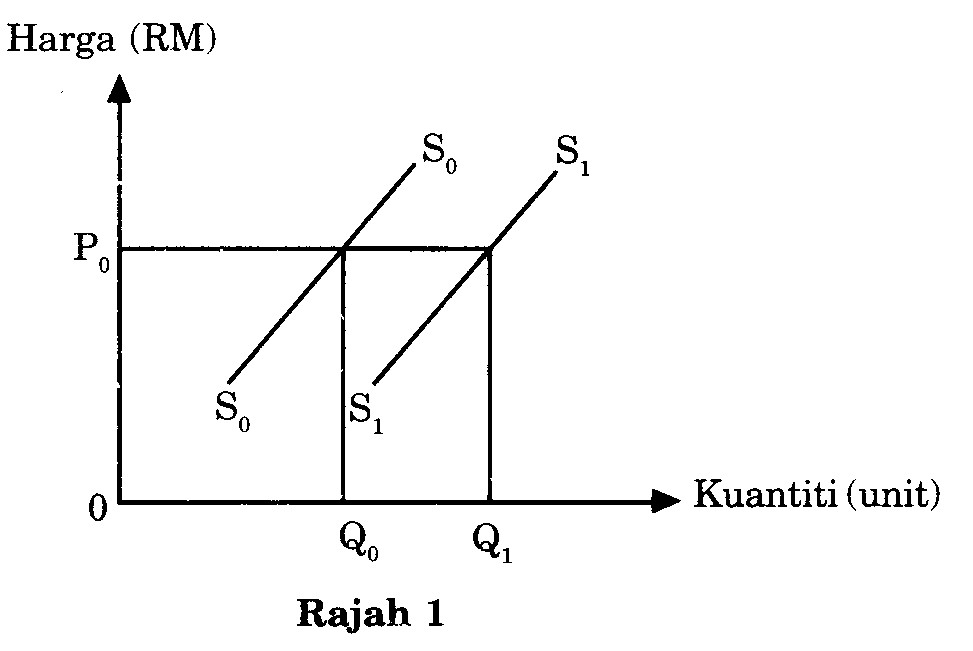 KELUK KEKANAN                                                        KELUK KEKIRI-Harga dijangka menurun pada masa depan.-Kerajaan memberi subsidi baja dan anak pokok kepada pekebun getah. (cth releven).-Firma menggunakan tingkat teknologi yang canggih dalam industri membuat tayar.	KELUK KEKIRI-Harga dijangka meningkat pada masa depan- Kerajaan  tidak memberi subsidi baja dan anak pokok kepada pekebun getah. (cth releven)Firma  menggunakan tingkat teknologi yang lama dalam industri membuat tayar.17.PengiraanCatatan: Fokus Kos purata dan Kos sut / marginal.i)Formula Kos Purata:Kos Purata = Jumlah Kos / Jumlah Output                            atau Kos Purata = Kos berubah + Kos tetap / Jumlah outputii)Formula Kos Sut /marginal:perubahan dalam jumlah kos akibat tambah 1 unit keluaran.iii)Keluaran sut = Perubahan jumlah keluaran / perubahan input berubah Input Tetap (unit)	Input berubah (Unit)	Jumlah Keluaran (Unit)2	4	202	8	302	12	40Berapakah keluaran sut / marginal apabila input berubah meningkat daripada 4 unit kepada 12 unit?= 40-20 / 12-4= 20 / 8= 2.5018.Keanjalan  harga penawaranTafsirkan 0.4Apabila harga meningkat sebanyak 1%, kuantiti ditawar meningkat sebanyak 0.4%.Syarat:Harga mesti depan, 1% mesti depan (P meningkat maka Q menurun, P menurun maka Q meningkat.19.Faktor yang mempengaruhi keanjalan harga permintaan dan  penawaranPermintaan	-Jenis barang-barang mewah  anjal manakala barang keperluan tak anjal-Faktor jangka masa-jangka masa panjang anjal manakala jangka masa pendek tak anjal-Bilangan barang pengganti-bilangan pengganti yang banyak anjal manakala tidak barang pengganti tak anjal-Nisbah perbelanjaan dengan pendapatan-perbelanjaan tinggi anjal manakala perbelanjaan rendah tidak anjal-Bilangan kegunaan-banyak kegunaan barang tersebut anjal manakala kegunaan terhad tak anjal-Ketagihan-ketagihan yang tinggi adalah tak anjal manakala ketagihan yang rendah  anjal-Ketahan barang-barang tahan lama anjal manakala kurang tahan lama tak anjalPenawaran-Tambah kosTambah kos yang sedikit / rendah adalah anjal manakala tambah kos yang tinggi tak anjal-Corak penggunaan faktor pengeluaranJika faktor pengeluaran mudah diperolehi adalah anjal manakala faktor pengeluaran sukar diperolehi tak anjal-Faktor masaDalam jangka masa pendek sukar diperolehi faktor pengeluarannya adalah tak anjal manakala dalam jangka masa panjang senang diperolehi faktor pengeluaranya adalah anjal.-Bilangan firma-bilangan firma yang mengeluarkan barang yang banyak ianya anjal manakala bilangan firma sedikit menghasilkan barang yang sedikit ianya tak anjal-Mobiliti faktor pengeluaran-jika faktor pengeluaran mudah dipindah maka iannya anjal manakala sukar dipindah ianya tak anjal.-Ketersedian stok dan inventori-jika stok yang banyak barang ianya anjal manakala stok yang sedikit ianya tak anjal20.Beban cukai  bagi brg Anjal Cukai yang dikenakan oleh kerajaan menyebabkan keluk SS akan pindah kekiri dari So ke S1.-Beban cukai pengguna selalau dibahagian atas iaitu P1E1APo.Beban Cukai pengeluar ialah kotak dibahagian bawah iaitu PoABC.Beban Cukai pengguna kecil sebab brg anjal dan adabrg pengganti dalam pasaran.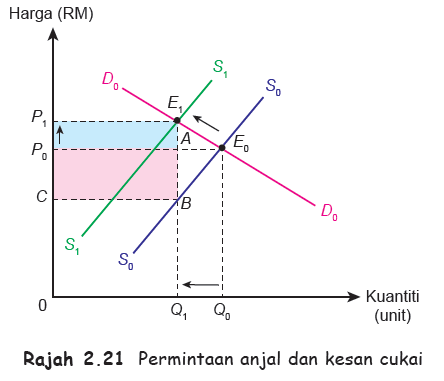 21.Beban cukai Tak Anjalcukai menyebabkan titik keseimbangan pindah dari Eo ke E1.Beban Cukai yg ditanggung oleh pengguna ialah P1E1APo. Dan lebih besar drpd yg ditanggung oleh pengeluar. PoABC. sebab brg tak anjal dan tiada pengganti / sukardapat pengganti untuk bég ini.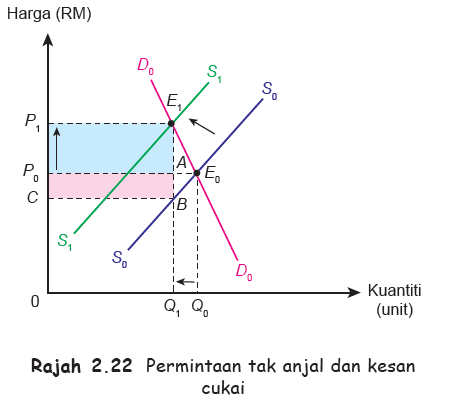 22.Subsidi Sabsidi menyebabkan keluk SS akan pindah kekanan dan titik keseimbangan pindah dari Eo ke E1.subsidi yg diterima oleh pengguna adalah sedikit berbanding pengeluar. pengguna PoCE1P1Pengeluar ABCPo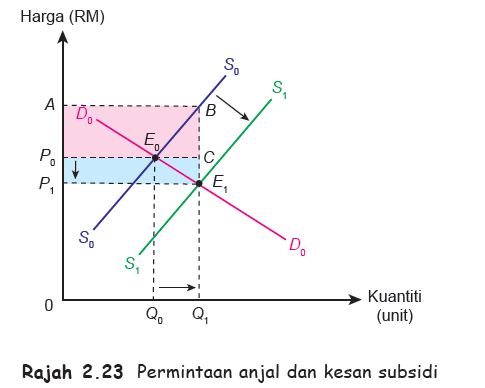 23.24.PasaranKeseimbangan Pasaran-Fokus :- Harga Keseimbangan dan Kuantiti keseimbangan-Lebihan permintaan dan lebihan penawaran (Rujuk jadual atau keluk)i)Permintaan PasaranHarga (RM)	Kuantiti diminta (kg)	Rahimah	Zulaikah	Pasaran2	5	4	(5+4)= 94	10	6	(10+6)=166	15	8	(15+8)=23ii)Penawaran PasaranHarga (RM)	Kuantiti ditawar (kg)	Firma A	Firma B	Pasaran2	2	4	(2+4)= 64	3	6	(3+6)=9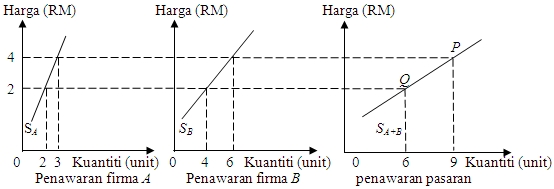 iii)Keseimbangan PasaranHarga (RM)	Kuantiti ditawar (unit)	Kuantiti diminta	Kuantiti ditawar2	40	204	30	306	20	40Harga Keseimbangan = RM60Kuantiti keseimbangan = 30 unitiv)Keluk Keseimbangan Pasaran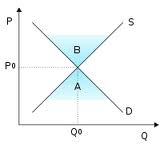 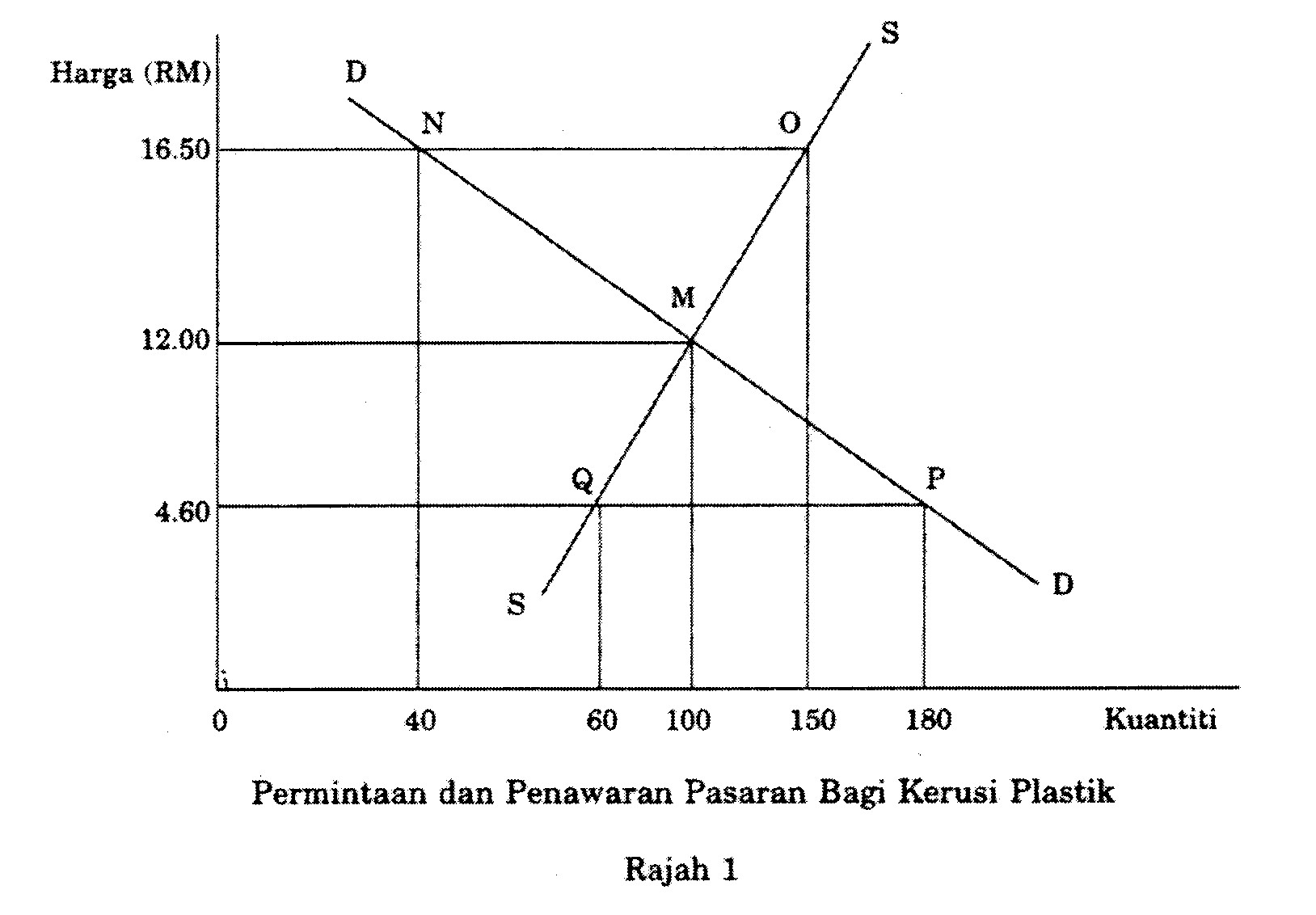 BilSoalanJawapan25.Ciri-ciri wangi)Diterima umumii)Penawaran terhad iii)Kestabilan nilaiiv)Tahan lamav)Muda dibawavi)Boleh dibahagikan kepada unit yang lebih kecil26.Fungsi wangi)Alat perantaran pertukaran-Cth seorang pekerja membeli nasi lemak untuk sarapan pagi dengan membayar RM1.50-mengatasi maslah kehendak serentakii)Alat pengukuran NilaiCth Harga sebuah kereta RM35 000.iii)Alat Penyimpanan Nilai-Sifatnya tahan lama dan nilainya stabil,Boleh simpan di bank utk digunakan pada masa depan.iv)Alat bayaran tertunda-wang boleh digunakan untuk membuat pembayaran pada masa hadapan-Cth Puan Sazwani membeli sebuah peti sejuk yang berharga RM 3 500 secara kredit dan membayar deposit sebanyak RM500.00 manakala bakinya akan dibayar secara ansuran bulanan selama lima bulan.27.Prinsip Islami)Wadiah(Pemegang amanah)Cth: Puan Roziah mendepositkan sejumlah wang di dalam deposit tabungan Bank Islam.Puan Roziah tidak akan dijanjikan dengan kadar pulangan yang tetap sebagimana deposit tetap di bank perdagangan konvensional.ii)Mudharabah (Perkongsian untung)Cth:Encik Raj membuka akaun di Bank Islam bernilai RM20000. Encik Raj membenarkan Bank Islam menggunakan modalnya untuk menjalankan pelaburan dengan kadar 50-50. keuntungan dapat dibahagi kepada dua pihak.iii)Bai Bithaman Ajil (Jualan secara ansurans)Cth:Encik Hariri membeli sebuah rumah yang berharga RM180 000 dengan bayaran secara ansuran berasaskan satu prinsip dalam skim perbankan Islam.pada Mulanya BIMB beli dgn harga murah  RM 140000 dan jual balik dengan tambahan untung iaitu RM180000.vi)Bai At Takjiri (Pindah milik Harta sewa)Cth; Membolehkan penyewa mengambil alih harta yang disewanya pada harga yang dipersetujui.SEWA yang telah dibayar akan told dari harga jualan.28.Bank Pusat (Inflasi)Dasar kewangan menguncup-meningkatkan nisbah rizab tunai-meningkatkan nisbah rizab berkanun-menaikkan kadar faedah pinjaman-menjual surat jaminan kerajaan-mengetatkan syarat sewa beli  Bank Pusat (Kemelesetan ekonomi)Dasar kewangan mengembang-menurunkan nisbah rizab tunai-menurunkan nisbah rizab berkanun-menurunkan kadar faedah pinjaman-membeli surat jaminan kerajaan-melonggarkan syarat sewa beli  29.Dasar fiskal Mengembang-menurunkan kadar cukai dan menambahkan perbelanjaan kerajaan-menyelesaikan masalah pengangguranDasar fiskal Menguncup-meningkatkan kadar cukai  dan menurunkan perbelanjaan kerajaan-menyelesaiakan masalah inflasi30.Jenis DepositDeposit tabunganDeposit semasaDepositi tetapmembolehkan pelanggan mengeluarkan wang pada bila-bila masakadar faedah yang lebih rendah daripada deposit tetap.ada buku simpanan dan ada kad bank (ATM Kad)membenarkan pelanggan membuat pembayaran menggunakan cek tidak memberi kadar faedah atas baki dalam Akaun.pelanggan dikenakan caj perkhidmatan atas cek yang dikeluarkan.penyata akan dihantar setiap akhir bulan kepada pelangga Layak memohon kemudahan overdrafsimpanan untuk tempoh tertentu sama ada 3 bulan, 6 bulan, 9 bulan dan sebagainyamemberi kadar faedah lebih tinggi / Faedah dibayar pada ahir tempo matang. semakin lama menyimpan, semakin tinggi kadar faedahnyapengeluaran deposit sebelum tempoh matang akan mengurangkan faedah yang akan diterima.31.Jenis pinjamanKemudahan OverdrafPinjaman bercagarPinjaman persendirian / peribadiMendiskaunkan bil pertukaranPinjaman kenderaanMaksudkebenaran mengeluarkan wang lebih daripada baki di dalam akaun semasahanya boleh dinikmati oleh pelanggan yang mempunyai deposit semasa sahajaOverdraf merupakan satu jenis pinjaman tanpa cagaran/ tanta penjamin.Contoh  :Encik Hairi mempunyai deposit semasa bernilai RM10 000.  Bank telah meluluskan permohonan overdrafnya sebanyak RM5 000.  Jika beliau mengeluarkan cek bernilai RM12 000, maka beliau telah menggunakan overdraf sebanyak RM2 000.RM 2000 akan dikenakan kadar bunga ikut harian.pinjaman untuk membeli harta tetap spt. rumah, tanahdengan mencagarkan aset tetap kepada bankmerupakan pinjaman jangka panjangtempoh bayar balik melebihi lima tahunpinjaman yang diberikan kepada individu dalam tempoh enam bulan hingga tiga tahun.tidak memerlukan cagaranpinjaman diberi berasaskan kepada maklumat peribadi dan pendapatan pemohon, keupayaan bayar balik dan tujuan pinjamanmenunaikan bil di kaunter bank perdagangan pada kadar yang lebih rendah daripada nilai muka bil pertukaranContoh :Seorang pengeksport mempunyai bil pertukaran bernilai muka RM15 000.  Bayaran untuk bil ini hanya diterima dalam masa tiga bulan.  Sekiranya pengeksport perlukan pinjaman, dia boleh menunaikan bil ini dikaunter bank perdagangan. Bank hanya memberi wang sebanyak RM14 000.  Bank akan menuntut pembayaran daripada pengeluar bil.32.Arahan kepada bank  Perintah sedia adapemegang akaun semasa mengarahkan pihak bank membuat pembayaran secara tetap dan berulang ,jumlah bayaran sama setiap bulan,tarikh yg sama dibayaruntuk menjelaskan sewa rumah, premium insurans, ansuran kereta, pinjaman perumahan.Contoh:Encik Amin membeli sebuah kereta Proton Arena dengan bayaran ansuran sebanyak RM600 sebulan.(ii)     Pindahan kreditbayaran terus ke akaun penerima di mana-mana bank oleh pemegang akaun semasa atau tabunganlazimnya untuk pembayaran gaji di mana majikan hanya menulis sekeping cek dengan jumlah tertentu kepada pihak bankContoh: Syarikat Agarshina membayar gaji pekerja di Public Bank, Kuala Ketil, Kedah.(iii)      Debit langsungpemegang akaun simpanan mengarahkan bank melakukan pembayaran secara berulang tetapi jumlah bagi setiap pembayaran berbeza- beza.Tarikh bayaran berbeza-beza dan perlu tunggu bił dihantar oleh pembekal.(TNB/SYABAS)untuk menjelaskan bil setempat, bil kad debit dan bayaran bil elektrikContoh: Puan Hamimah membayar bil elektrik sebanyak RM230 di Public bank, Kuala Ketil, Kedah.(iv)      Draf bankcek yang dikeluarkan oleh bank perdagangan apabila diminta oleh pelanggancara kiriman wang dalam dan ke luar negaraContoh: Encik Abdul Ghani membeli buku kaedah mengajar ekonomi asas di kedai buku UKM. Beliau mengirimkan sebanyak RM45 atas nama KOPERASI UKM, BANGI, SELANGOR DARUL EHSAN.(v)      Kad kreditpemilik kad kredit boleh membuat pembayaran secara kredit tanpa membayar tunaibank akan membiayai terlebih dahulu dan pemegang kad akan membayar kepada bankContoh:Pual Azlina membeli barang di Pasaraya Appolo, Kuala Ketil, Kedah.Beliau menghadapi masalah kekurang wang saku. Oleh itu, beliau membayar dengan menggunakan kad kredit.33.Jenis-jenis sektorCatatan: Fokus soalan berbentuk gambar rajahi)Sektor Pertama/Sektor Utama/Sektor Primer-Cth:Perikanan, penternakan, perlombongan kuari, pertanianii)Sektor kedua/ sektor sekunder-Cth:pembinan/perkilangan/perindusitrianiii)Sektor ketiga/Sektor tertier-Cth:Runcit/Elektrik/Air/Insurans/Perhotelan/Pengangkutan34.Jenis cukai / Pengiraan cukaiCukai Langsung	                   RM juta		-Cukai pendapatan syarikat.                                    23990          -Cukai pendapatan petroleum.                                8460-Cukai pendapatan koperasi                                   7600-Cukai Pendapatan Perseorangan.                          5550-Cukai langsung lain(tanah + pintu + keuntungan hartanah + duti setem).                                                         3919                            Cukai Tak Langsung.       -Duti import                                                          1156   -Duti eksport                                                         5031-Duti eksais                                                           7965-Cukai Jualan                                                         4500-Cukai Perkhidmatan.                                             2356(hotel, restoran, insurans, iklan-Cukai tidak langsung (perjudian)	Catatan: Fokus cukai tak langsungHasil bukan cukai : Lesen, Permit, Perkhidmatan/ bayaran Deviden dan pendapatan pelaburan,Royalti Petroleum,Denda dan kompaun,sewa aset kerajaan.35.Perbelanjaan Kerajaan i)Perbelanjaan mengurus-perbelanjaan semasa-pengurusan dan pentadbiran kerajaan berjalan lancar /bersifat berulang-ulangJenis Perbelanjaan Mengurus	Contoh Perbelanjaan Mengurus- Emolumen	-bayaran gaji kepada kakitangan kerajaan. Cth:Puan Nazirah bekerja sebagai Guru EA di SMK Pekan Nenas, Pontian, Johor.  - - -Gaji bulanan beliau sebanyak RM2500. Pencen dan ganjaran	-pembayaran kepada pegawai kerajaan yang telah bersara. Cth: Puan Siti Hajar menerima pencen sebanyak RM3400 sebulan -Bayaran khidmat hutang	-bayaran yang dikenakan ke atas bayaran balik pokok dan     bayaran faedah atas hutang negara. -Pemberian dan serahan kepada kerajaan negeri	-peruntukan daripada perbelanjaan kerajaan persekutuan yang diserahkan kepada kerajaan negeri. -Bekalan dan perkhidmatan	-penyelenggaran jalan raya, sekolah, hospital dan harta kerajaan. - pemberian subsidi kepada penternak lembu di Pendang, Kedah.Jenis Perbelanjaan Pembanguan	Contoh perbelajaan pembangunan- Sektor keselamatan	-membeli senjata, kelengkapan pasukan tentera dan polis serta membina kem-kem tentera, bangunan-bangunan polis- Sektor perkhidmatan sosial	-Bangunan-bangunan sekolah,makmal komputer,sektor klinik kesihatan,Hospital, Bina perumahan Awam utk kakitanggan kerajaan.- Sektor perkhidmatan ekonomi	-membaiki sistem jalan raya, kemudahan awam, perdagangan,perindustrian, pengangkutan dan perhubungan- Pentadbiran am	-meningkatkan mutu perkhidmatan sektor awam seperti pembangunan Putrajaya dan pembinaan infrastruktur ICT.36.Imbangan PembayaranUlangkaji soalan-soalan tahun lepasFokus soalan pengiraanImbangan dagangan Eksport - ImportImbangan dagangan lebihan positifX>MImbangan dagangan kurangan (negatif)X<MImbangan dagangan seimbang X=MImbangan Pembayarani)Akaun dagangan (eksport barang nampak – import barang nampak)ii)Akaun perkhidmatan (eksport barang tak nampak –import barang tak nampak)iii)Akaun pendapatan (penerimaan pendapatan - pembayaran pendapatan )37.Defisit dan lebihan Akaun SemasaMaksud Lebihan akaun semasaJumlah penerimaan kewangan lebih besar daripada jumlah pembayaran kewangan dalam akaun semasaDefisit akaun semasaJumlah pembayaran kewangan lebih besar daripada jumlah penerimaan kewangan dalam akaun semasaSebab- sebabLebihan akaun semasa-permintaan yang tinggi terhadap eksport-permintaan yang rendah terhadap import-peningkatan produktiviti-peningkatan penerimaan pendapatan primer dan sekunder	-permintaan yang rendah untuk eksport                                                       Kurangan Akaun semasa-permintaan yang tinggi untuk import-penurunan produktiviti-peningkatan  pembayaran pendapatan primer dan sekunder-Kekurangan inovasi dan aktiviti penyelidikan dan pembangunan (R&D)Implikasi / kesan-peningkatan dalam pendapatan negara-peningkatan guna tenaga-peningkatan taraf hidup-wujud inflasi-peningkatan kadar pertukaran asing	-penurunan dalam pendapatan negara-penurunan guna tenaga-penurunan taraf hidup-penurunan kadar pertukaran asingCara Mengatasi Defisit Akaun Semasa-Kerajaan meningkatkan peruntukan atau pelaburan atau sektor pendidikan dan kesihatan-Kerajaan boleh meningkatanpelaburan dalam kemudahan dan infrastrktur-Peningkatan intensif kerajaan seperti intensif pelaburan, pelepasan cukai, subsidi eksport dan kelonggaran keperluan visa-Kerajaan boleh mengurangkan import dengan mengenakan import dengan mengenakan sekatan seperti tarif dan kuota38.Sekatan perdagangan antarabangsaTARIFsatu bentuk cukai ke atas barangan import (Graf-Tarif perlu tahu cara melukisnya)bertujuan untuk mewujudkan daya saing firma tempatan dengan firma asingKUOTA. Melukis Graf perlu mahir.kuantiti maksimum barang yang boleh diimport oleh sesebuah negara dalam satu tempoh masatujuannya untuk melindungi industri muda dan tempatan SUBSIDI - CARA MELUKIS GRAF SUBSIDI PENTINGbantuan kerajaan kepada pengeluar tempatan untuk mengurangkan kos pengeluaranini dapat mengurangkan kos pengeluaran dan harga barang keluaran tempatan akan lebih murah.KAWALAN PERTUKARAN ASINGsatu dasar kerajaan untuk mengawal kuantiti mata wang asing yang boleh diperolehi oleh pengimport dalam negara.EMBARGOsatu larangan import atau eksport ke atas sesebuah negara atau barangan dalam tempoh masa.SEKATAN BUKAN EKONOMIsekatan yang dikenakan dalam bentuk penguatkuasaan undang-undang dan dasar kerajaan.Contoh  :Kempen “Belilah Barangan Buatan Tempatan”		Barang elektrik yang diimport harus mendapat kebenaran daripada SIRIM agar selamat digunakan.39.Pengiraan Kadar Pertukaran Januari	AprilS$1.00 =RM3.67	S$1.00 = RM3.80Harga import dari singapura jadi mahalKuantiti import dari singapura menurunHarga barang eksport ke singapura jadi murahKuantiti eksport  ke Singapura meningkatEksport lebih dari import ( $ MASUK > $ KELUAR)Imbangan perdagangan lebihan dicapai.Contoh situasi:Tahun 2007	      Tahun 2008USD1 =RM3.80	USD1 =RM3.40Harga barang import dari US jadi murahPermintaan import  dari US akan bertambah Harga eksport ke US dari Malaysia menjadi mahalKuantiti eksport ke US berkurangImport lebih dari eksport($KELUAR >$ MASUK)Imbangan perdagangan Malaysia  MEROSOT.Contoh pengiraanSoalan 1Maklumat berikut berkaitan dengan kadar pertukaran asing antara Ringgit Malaysia dengan Dolar Singapura.RM3.50 =S$1.00Berapakah nilai barang dalam Ringgit Malasiya jika harga ialah S$750.00.Langkah 1= Darab bersilangLangkah 2 = RM3.50	S$1.00X	S$8 750.00        S$X = RM30 625.00    40.Permintaan ringgit dan penawaran ringgitPermintaan wang. -Pelabur Korea membuat pelaburan di Malaysia (DD RM MENINGKAT)India mengimport minyak sawit dari Malaysia (DD RM MENINGKAT)Penawaran wang -Rakyat Malaysia menyewa kapal kargo China ( WANG RM Keluar—SS RM MENINGKAT)Azman dari Kual Perlis telah melancong ke England ( WANG Keluar—SS RM MENINGKAT)41.PengiraanJika disoal: PendapatanGaji+Dividen+sewa diterima+Semua Elaun+Wang yang diterima daripada anakJika disoal PBGGaji – (Potongan wajib: KWSP-PERKESO-Zakat-Cukai Pendapatan Individu / PerseoranganJika disoal: Bayaran Pindahan(Derma Hari Pahlawan+ Biasiswa+ Bantuan Mangsa Banjir+Pencen)***Bonus Bukan Bayaran Pindahan.Pelepasan cukaiDiri sendiri+Isteri+Anak+Rawatan Ibu Bapa+Caruman KWSP42.Keperluan dan Kehendaki)Defnisi keperluan-Meneruskan hidupii)Definisi kehendak-Diperlukan untuk keselesaan hidupPerbezaan antara keperluan dan kehendak Keperluan	                                                   KehendakTidak diipengaruhi oleh pendapatan.     	Dipengaruhi oleh pendapatanUnsur kemestian	                                    Tidak unsur kemestianHarga barang dikawal oleh kerajaan       	Harga barang tidak dikawal oleh kerajaanMakanan,pakaian,tempat tinggal.                  Kereta ,rumah banglo43.Punca-punca pendapatanPunca pendapatan	Contoh aktivitiUpah ->	Ali menerima gaji sebanyak RM2500Sewa ->	Puan Laily menyewa dua buah rumah di Taman MewahFaedah	 -> Encik Amin menggunakan dua buah mesin untuk memproses air tebuUntung ->	Pada bulan Jun Che Sema menerima untung sebanyak RM12 000 untuk menjual baju batik SarawakDividen ->	Encik Ramadas menerima pulangan dividen bagi  amanah saham satu malaysia. Bayaran Pindahan-	Pampasan insuransDermaBiasiswaBantuan kepada mangsa banjirPencenWang saku44.Faktor pemilihan kerjaFaktor pemilihan kerja	ContohUpah wang /upah	- Gaji yang lumayan sebanyak RM3000Faedah sampingan	- Bonus, cuti tahunan, tempat tinggal (asrama), perubatan percuma, pengangkutan disediakanMinat -	Minat mendalam sebagai..........Kalayakan akademik	 - Memiliki Ijazah sarjana, Diploma, SijilJarak / Lokasi Tempat kerja	- Jarak yang dekat jimatkan kos pengangkutan.Prospek pekerjaan - 	Kenaikan pangatSuasana tempat kerja	- Tempat yang bersih, berhawa dingin45.Kepentingan belanjawaan peribadi                      ATAULangkah Belanjawan Peribadi-Mengelakkan pembaziran-Menggalakkan individu menabung-Menyeleraskan  perbelanjaan dengan pendapatan boleh guna-Membantu mengelakkan inflasi-Membantu mengelakkan amalan berhutang- mendahulukan belanja penting dan kemudiankan belanja kurang penting.i)mengenal pasti punca pendapatan dan potongan wajibii)mencatat semua perbelanjaan yang dilakukaniii)menyusun perbelanjaaan yang dilakukaniv)mengimbangkan PBG dengan perbelanjaan v) pastikan ada tabungan46.Sumber pendapatanSumber pendapatan	Contoh /ciriBekerja sendiri	Ganjaran ialah untungMenagguh risiko sendiriNelayan/Petani/ Buruh kasarBekerja dengan orang lain	Ganjaran ialah upah /makan gajiTidak menagguh risikoGuru/Penguam/Tukang masak47.Faktor yang mempengaruhi corak perbelanjaanPendapatanHargaBarang PenggantiPengiklanan dan pemasaranCita rasa dan segmen pasaran48.Kaedah Pembayaran Pembelian secara TunaiKelebihanHarga lebih murahHarga boleh dirundingBerbelanja secara berhematMenikmati diskaun semasa membeli barangBayaran tunai secara meluasBarang terus menjadi hak milik pembeli	KelemahanTidak dapat menikmati barang kehendakTidak dapat melindungi diri daripada inflasiKurang sesuai membeli baramng mahalAda risiko kehilangan tunaiKreditMeringankan beban kewangan pembeliDapat menikmati barang walaupun harga penuh belum dijelaskanPeningkatan taraf hidup pengguna’menggalakkan pembeli merancang perbelanjaanya	Pengguna terpaksa membayar jumlah yang lebih tinggi kerana dikenakan faedah-mendorong pengguna berbelanja melebihi kemampuan dan pembaziran akan berlaku49.Jenis-jenis pelaburanSimpan di bank, hartanah, unit amanah,sekuriti pinjaman, logam berharga, forex dan saham50.Tahap paling cekap-Tahap ke 2 (kel ke 5 hingga ke 9 )- Bermula dari titik KM=KP dań KM potong  KP  dari atas-Jumlah keluaran capai maksimum- Jumlah keluaran meningkat dengan perlahan-Keluaran purata > keluaran Marginal-Keluaran Marginal semakin meningkat-Kel purata & kel Marginal turun tetapi mesih bernilai positif.- Semua faktor tetap digunakan dengan penuh- Faktor Tetap dan Taktor Berubah merupakan gabungan yang sesuai pada tahap ini.Bil buruh   Jumlah Kel  (TP)   Kel Purata (AP)   Kel   Marginal (MP)0	0	-	-1	8	8	82	20	10	123	33	11	134	48	12	155	60	12	126	66	11	67	70	10	48	72	9	29	72	8	010	70	 7	-251.Maksud dan kepentingan produktivitiKEL PURATA =OUTPUT / INPUTProduktiviti atau daya pengeluaran ialah keupayaan untuk meningkatkan penghasilan output daripada sejumlah input yang diberikan.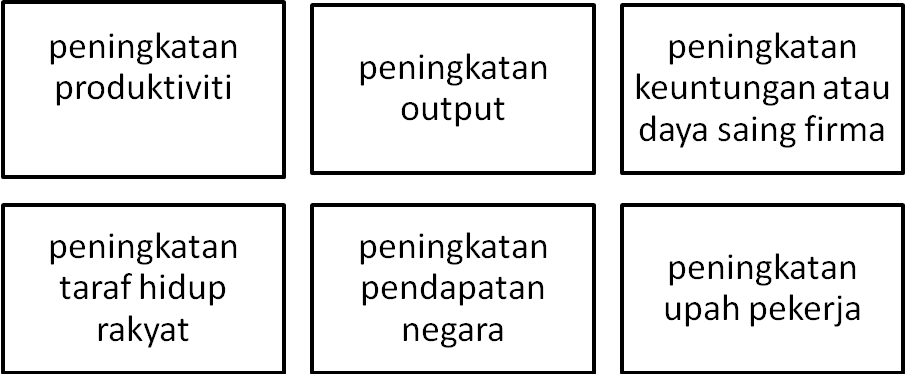 Faktor yang mempengaruhi produktivitii)Tenaga Manusiakemahiran dan motivasi yang tinggi akan mempengaruhi produktiviti.ii)Sistem dan prosedurSistem dan prosedur kerja harus ringkas dan selaras dengan matlamat dalam organisasiiii)Struktur OrganisasiSesebuah organisasi dapat dibahagikan beberapa bahagian supaya masing-masing membantu dan bertanggujawab untuk mencapai matlamat organisasi.iv)Gaya kepimpinanPemimpin harus memiliki kemahiran membuat keputusan yang tepat dan sudi mengambil risiko dalam menjalankan kerjayanya.v)Persekitaran kerneSuasana, susun atur dan kemudahan di tempat kerja akan mempengaruhi produktiviti.Memastikan operasi organisasi berjalan lancar dan persekitaran kerja kondusif dan selesavi)Bahan-bahanKualiti dan bekalan bahan mentah akan mempengaruhi produktiviti.Bahan mentah yang berkualiti dapat mengelakkan pembaziran .vii)TeknologiPenggunaan teknologi yang moden dan canggih dapat mempengaruhi produktiviti.viii)Kelengkapan modalPrestasi sesebuah kelengkapan modal akan mempengaruhi produktiviti.52.EksternalitiEksternaliti ialah kos atau faedah yang tidak diambil kira  dalam pengeluaran dan penggunaan sesuatu barang atau perkhidmatan.Kos sosial	Iaitu kos kepada pihak ketiga yang tidak termasuk dalam harga pasaranContoh Aktiviti:Perlombungan pasir secara besar-besar di sungai muda dapat menyebabkan pencemaran sungai.Faedah Sosial-Iaitu faedah kepada pihak ketiga selain pengguna dan pengeluar .Contoh Aktiviti:Latihan yang diberikan kepada pekerja  di ILP akan mendatangkan kebaikan kepada Syarikat Shagana Trading, di Sungai Petani, Kedah.53.Maksud barang awam dan barang sosiali)Barang awam									-seseorang individu / pengguna dapat gunakan tanpa mengurangkan faedah penggunaan individu lain (non rivalrous)-tidak menghalang individu lain daripada menggunakanya (non excludable)ii)Barang sosial								-barang atau perkhdimatan yang membawa manfaat terbesar kepada semua masyarakat-disediakan oleh pihak kerajaan dan juga pihak swasta54.Ciri Pasaran Monopoli-wujud firma yang tunggal/ satu firma sahaja-tidak mempunyai pengganti-penentuan harga pasaran-firma tidak mempunyai keluar masuk dalam industri55.Peranan kerajaan dalam mengawal selia pengeluar dan eksternaliti negatif-menguatkuasa undang-undang, cukai dan subsidi-Dasar harga maksimum lebih rendah harga keseimbangan pasaran (kebajikan pengguna)-Dasar harga minimum lebih tinggi harga keseimbangan pasaran (kebajikan pengeluar)56.Indeks Harga Pengguna- mengukur harga purata barang dan pekhidmatan digunakan oleh isi rumah / bagi suatu tahun berbanding dengan suatu tahun dasar57.Jenis-jenis inflasi-satu keadaan kenaikan tingkat harga umum yang berterusan atau secara mendadak.i)inflasi tarikan permintaan -kenaikan tingkat harga  umum apabila permintaan agregat melebihi penawaran agregat-berlaku semasa ekonomi berada dalam keadaan guna tenaga penuh (gtp)ii)inflasi tolakan-kenaikan tingkat harga umum yang disebabkan oleh kenaikkan kos pengeluaran iii)inflasi dimport-kenaikan tingkat harga umum disebabkan oleh kenaikan harga barang yang diimport.58.Pengangguran-satu keadaan ekonomi yang terdapat sejumlah tenaga buruh yang tidak digunakan oleh sektor-sektor ekonmi dalam menghasilkan barang dan perkhidmatan-Pengangguran kitaran-perbelanjaan agregat merosot dengan banyak sehingga firma terpaksa mengurangkan pengeluaran dan pengambilan pekerja dikurangkan .-merupakan pengangguran secara besar-besaran-Pengangguran BerstrukturBerpunca perubahan dalam struktur ekonomi dari sektor 1—> sek kedua —> sek ketiga.pengeluaran firma tidak lagi diminta oleh pengguna-Pengangguran geseranBerlaku individu mula mencari kerja atau bertukar kerja (gradúan Universiti)-merupakan pengganguran jangka pendek dan bersifat sementara sahaja59.Pertumbuhan ekonomi-merujuk kepada perkembangan aktiviti-aktiviti ekonomi yang menyebabkan satu peningkatan pengeluaran barang dan perkhidmatan serta kebajikan masyarakatSebab dan akibat pertumbuhan ekonomi-sumber alam semula jadi-jumlah penduduk dan bekalan tenaga buruh-kemajuan teknologi-pelaburan dalam aktiviti ekonomi-sistem sosial dan sikap masyarakt60.Cukai Progresif, regresif dan Berkadar Malar atas agihan pendapatan-cukai progresif merupakan bentuk cukai yang kadarnya semakin meningkat apabila pendapatan meningkat.-cukai regresif merupakan bentuk cukai yang kadarnya semakin menurun apabila pendapatan meningkat-cukai berkadar malar merupakan bentuk cukai yang kadarnya tetap walaupun pendapatan berubah.61.Globalisasi-proses interaksi dan integrasi antara manusia, syarikat, dan kerajaan pelbagai negara -Ciri globalisasi.						-pasaran baharu-peserta baharu-kaedah komunikasi baharu-peraturan dan norma baharu -Faktor yang mempengaruhi globalisasi.					-Perubahan dan pemindahan teknologi dapat meningkatkan pengeluaran barang dan perkhidmatan -Harga sumber ekonomi lebih murah berbanding dengan negara asal dapat menggalakkan globalisasi-kekayaan sumber mentah di sesebuah negara dapat menguragkan kos pengeluaran -pengkhususan di sesebuah negara dapat menggalakkan  glabalisasi62.Syarikat multinasional-Maksud Syarikat Multinasional.						-syarikat yang beroperasi di bebarapa negara secara serentak-mencipta pasaran yang luas-contoh  Sime Darby Plantation dan May Bank Berhad -Faktor yang mendorong sesebuah syarikat beroperasi ekonomi antarabangsa.		-meluaskan pasaran-perlindungan perdagangan (Elakkan daripada cukai)-kos pengangkutan yang tinggi( Membawa kereta dari Jepun dan jual di Malaysia )-bahan mentah yang unik (Malaysia buka kilang perabot di Thailand)-tenaga buruh yang mahir(Malaysia mempunyai burun yg murah)63.Pelaburan Langsung Asing-Maksud			-bermaksud pelaburan yang dibuat oleh firma atau individu dari luar negara-memulakan operasi perniagaan atau membeli asset perniagaan di MalaysiaKesan Positif Pelaburan	-Pertumbuhan ekonomi-Pemindahan Teknologi-Meningkatkan kemahiran modal insan-Meningkat modal pelaburan	-Kesan Negatif PelaburanKetidakseimbangan pendapatan-Kemusnahan alam sekitar-Aliran untung ke luar negaraFaktor yang mempengaruhi Pelaburan-Faktor politik-Tenaga buruh yang ramai-Kemudahan infrastruktur-Faktor ekonomi-Faktor birokrasi